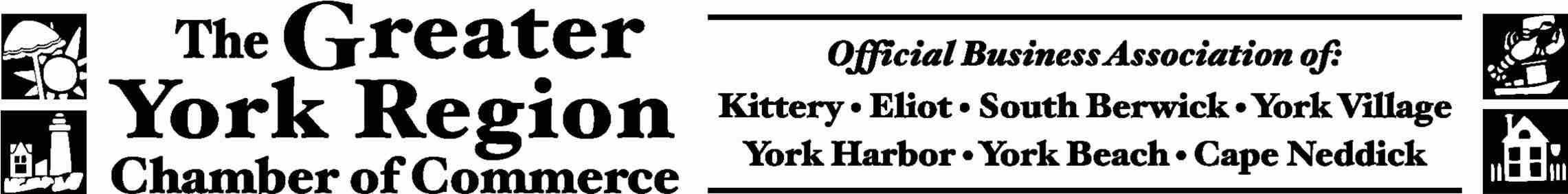 2014 / 2015 Brochure Rack SpaceDear Member,It’s time to sign up for brochure rack space!Aside from the benefits that are included with your annual chamber membership, we offer additional advertising opportunities to further promote your business. The Chamber has three external locations to display your brochures year round. We also have the York Beach kiosk which is open from the end of May through mid October. The cost is only $75 per year round location and $50 for the YB Kiosk. Choose all three and you receive the York Beach kiosk at no additional charge. Please check off the box next to the location(s) that you would like to place your business brochures and we will do the rest!Outside Rack Chamber Building, York - $75 - Display rack is located in the front foyer of the chamber and is stocked and available to residents and visitors 24/7. When Pigs Fly Pizzeria, Kittery - $75 - New For 2014 -  Display rack is located in the front entrance of the restaurant and is available during When Pigs’ Fly business hours.  Main Outlet Customer Service Booth, Kittery - $75 - Display rack is located inside the customer service booth next door to Noel’s Café.  York Beach Kiosk – $50 Kiosk is located on Railroad Avenue, York Beach. The YB Kiosk is open daily, beginning the end of May – mid October.All three locations with the York Beach Kiosk FREE - $225Complete this form and return it by Thursday, May 1st to reserve your space. Please include your check or credit card information or mark the box indicating that you would like to be invoiced.                 Yes, please invoice me.Business ______________________________________Contact__________________________Address___________________________________________________________Zip__________Email_________________________________________Phone___________________________Credit Card__________________________________________________Exp._______________ Security code on back_______________________Signature:_____________________________Mail to : Greater York Region Chamber1 Stonewall LaneYork, ME 03909Fax: 207-363-7320